Supplemental DataSuppl. Table 1) Number of total and valid recordings included in further analysesn.a. = not assessed due to missing cooperation, agitation and/or respiratory instabilitySuppl. Table 2) Intraoperative fluid-and volume replacement therapySuppl. Table 3: Laboratory data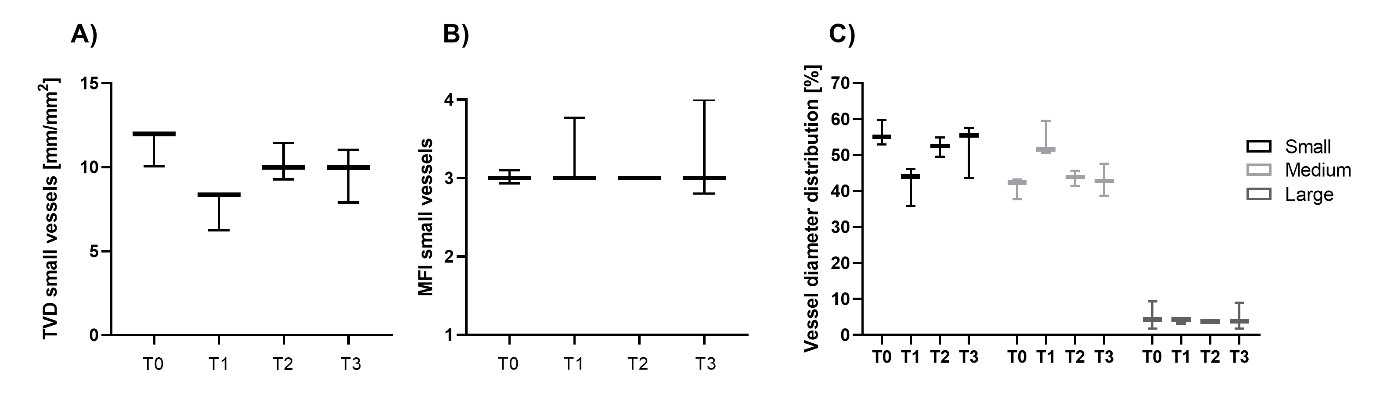 Supplemental Figure 1: Subgroup analysis of patients with recordings available at timepoints T0 to T3 (n = 4). Changes in TVD (A), MFI (B) and vessel diameter distribution (C) are depicted.  T0T1T2T3 PatientTotal/ValidTotal/ValidTotal/ValidTotal/Valid1AVAGlycocheck3/32/22/21/11/11/11/1n.a.2AVAGlycocheck3/32/22/23/3n.a.1/1n.a.n.a.3AVAGlycocheck2/22/22/22/23/33/31/11/14AVAGlycocheck3/33/34/23/3n.a.n.a.n.a.n.a.5AVAGlycocheck4/33/34/22/24/33/36/43/36AVAGlycocheck3/22/22/22/22/1n.a.n.a.n.a.7AVAGlycocheck4/23/33/23/3n.a.n.a.n.a.n.a.8AVAGlycocheck4/33/32/23/3n.a.n.a.n.a.n.a.9AVAGlycocheck3/23/33/33/33/31/13/23/310AVAGlycocheck4/13/33/13/3n.a.n.a.n.a.n.a.11AVAGlycocheck3/33/33/23/33/33/3n.a.n.a.PatientCrystalloids (ml/kg/h)Volume replacement therapy(ml/kg/h)Colloids (ml/kg bw)Blood products (ml/kg bw) Blood loss (ml/kg bw)13520441659628573818312492616418830201051413231051056162130117274015981321309925173477171017000611336331419T0T1p-valueHemoglobing/dl10.3±210.4±10.936Hematocrit%29.8±5.730.7±3.70.651PlateletsG/l345±141265±1050.045LeukocytesG/l6.5±3.59.6±7.80.180Lactatemmol/l0.8±0.31.8±1.30.006Creatininemg/dl0.3±0.10.5±0.30.023CrPmg/dl2.2±3.41.6±2.10.16Serum proteing/dl6.3±1.64.7±0.90.0003Glucosemg/dl89±987±280.885